TURKCELL PLATINUM KAMPANYASINDAN YARARLANMAK İÇİN UYGULANACAK ADIMLARAnasayfada yer alan slider’da dönen kampanyalar içerisinden TURKCELL PLATİNUM’LULARA ÖZEL FIRSATLAR kampanyasında yer alan “HEMEN KİRALA” butonuna tıklanır.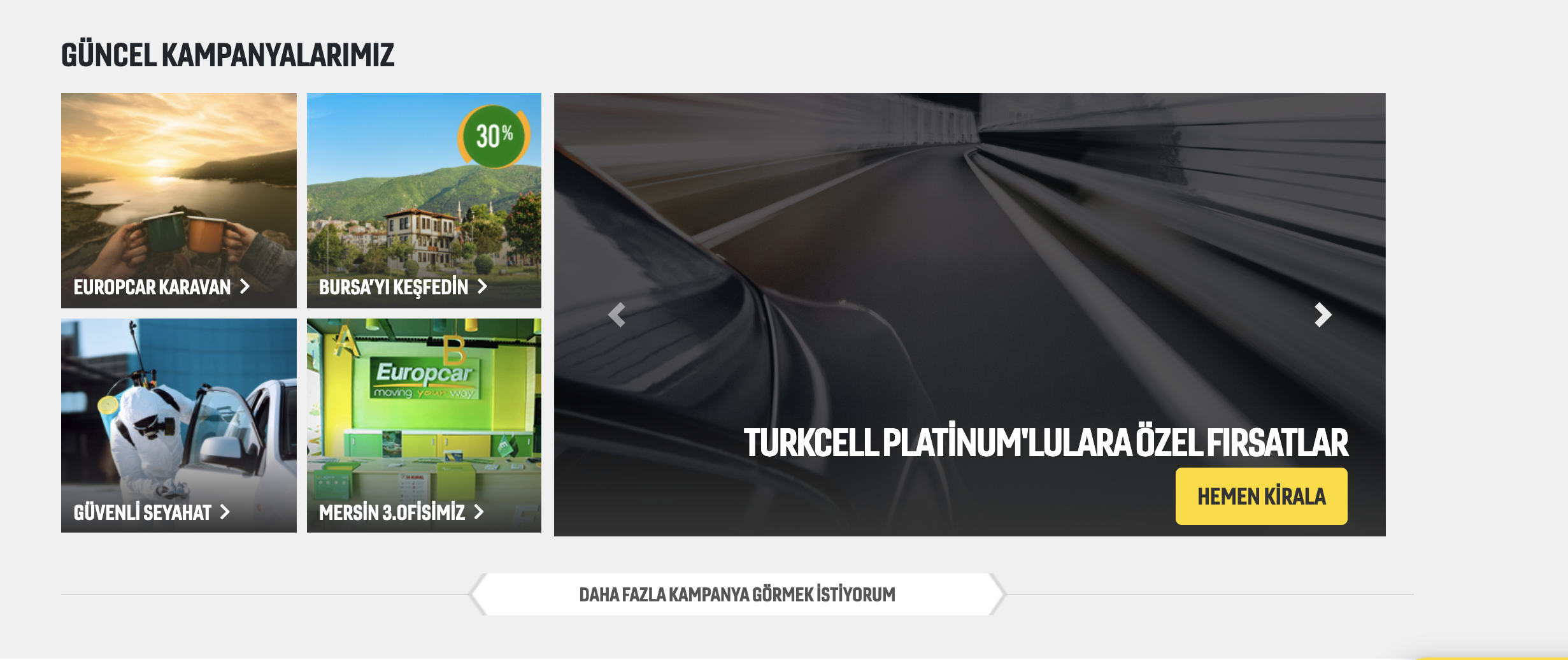 Telefon numarası ve Turkcell şifresi girilir, “Devam et” butonuna tıklanır.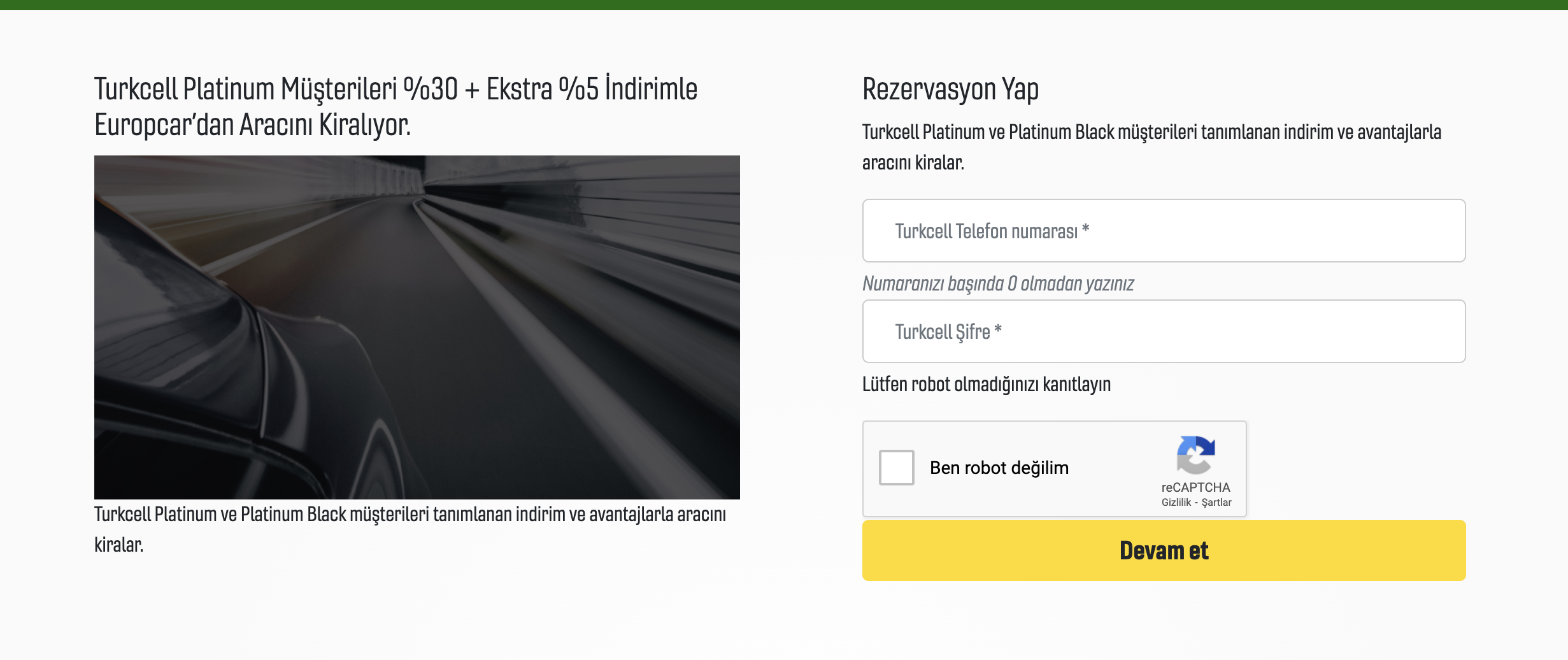 “Şifreniz onaylandı Lütfen rezervasyonunuzu araç arama panelinden yapınız” açıklamasını gördükten sonra, aynı sayfada kiralama işlemi yapılır.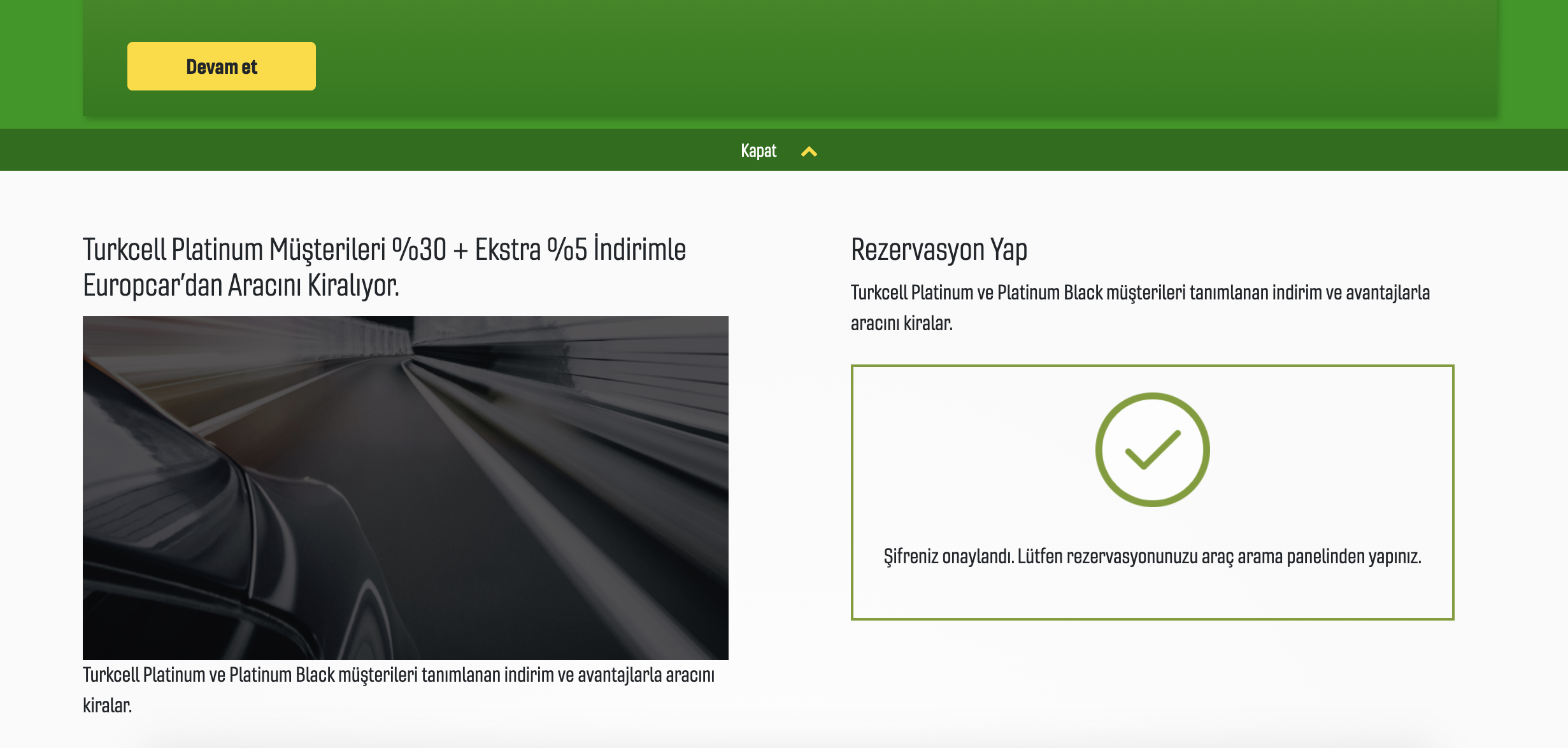 Alış, bırakış bilgileri girilir, “Devam et” butonuna tıklanır.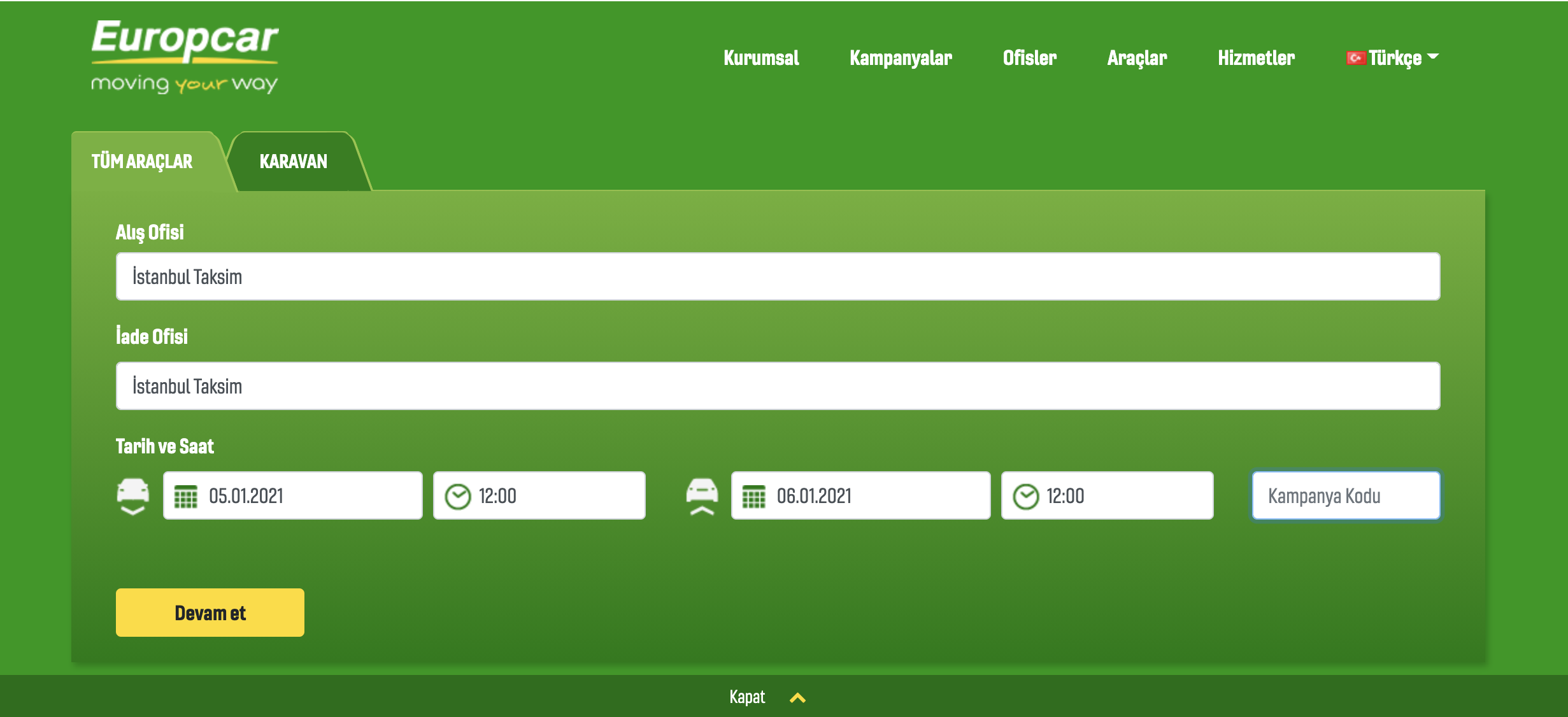 Turkcell’e özel indirimli fiyatlar görünür, işlemler sırasıyla devam eder ve rezervasyon sonlandırılır.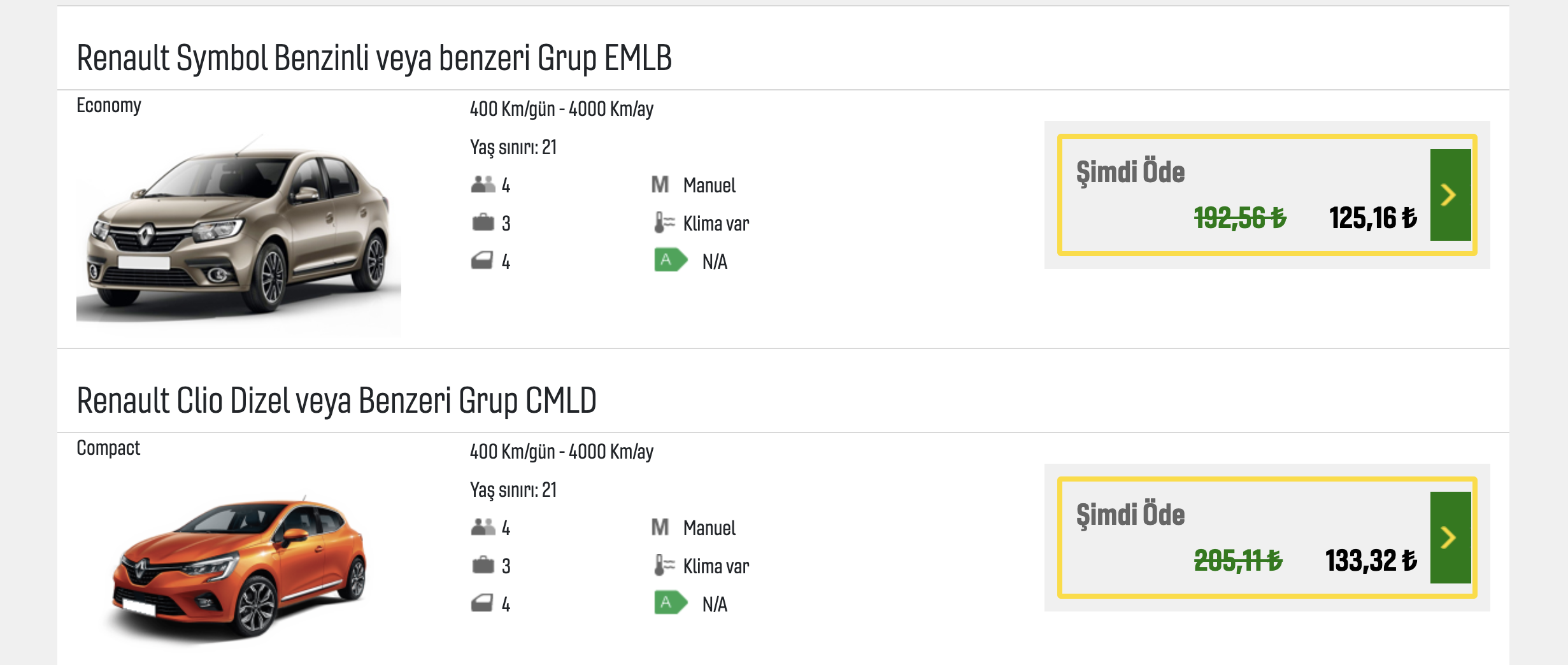 